Рабочая группа поДоговору о патентной кооперации (РСТ)Седьмая сессияЖенева, 10 – 13 июня 2014 г.непатентная литература, входящая в минимум документации PCTДокумент представлен ИндиейСправочная информацияСтатья 15(4) PCT гласит, что «Международный поисковый орган […] стремится выявить соответствующий уровень техники в той степени, насколько позволяют его возможности, и в любом случае использует документацию, определенную Инструкцией».  Определение термина «документация», упомянутого в статье 15(4), содержится в правиле 34 PCT.  Применительно к непатентной литературе (НПЛ) минимумом документации РСТ принято считать 145 журналов.  Статьей 56(3) Договора о патентной кооперации (PCT) установлено, в том числе, что «[з]адачей Комитета [по техническому сотрудничеству] является содействие путем подготовки предложений и рекомендаций:  […]  (ii) обеспечению максимального единообразия в документации, методах работы и максимальной степени одинаково высокого качества отчетов и заключений, пока существуют несколько международных поисковых органов и органов международной предварительной экспертизы».  Две из 45 рекомендаций, принятых в рамках Повестки дня ВОИС в области развития, сформулированы следующим образом:  «8.	обратиться к ВОИС с просьбой разработать соглашения с исследовательскими учреждениями и частными предприятиями с целью облегчения национальным ведомствам развивающихся стран, и в особенности НРС, а также их региональным и субрегиональным организациям в области ИС доступа к специализированным базам данных для целей патентного поиска»;  «10.	оказывать помощь государствам-членам в развитии и совершенствовании национального институционального потенциала в области ИС путем дальнейшего развития инфраструктуры и других компонентов с целью повышения эффективности национальных учреждений ИС и установления справедливого равновесия между охраной ИС и интересами общества.  Эта техническая помощь должна также распространяться на субрегиональные и региональные организации, занимающиеся вопросами интеллектуальной собственности».  непатентная литература и связанные с ней трудностиБлагодаря существованию электронных баз данных, патентная литература, входящая в минимум документации РСТ, доступна в таком виде, который позволяет проводить эффективный поиск.  Частные поставщики услуг, например, предлагают воспользоваться обычными и технически усовершенствованными массивами данных, имеющих единообразную структуру и формат, совместимый со стандартами ВОИС, которые включают документы различных ведомств.  Фактически ведомства ИС по собственной инициативе унифицировали содержание патентных документов с использованием предложенного ВОИС формата, что повышает эффективность данных с точки зрения проведения поиска.  В НПЛ, входящей в минимум документации РСТ, также содержится исключительно важная информация, причем не только для международных органов, но и для национальных ведомств.  В некоторых областях, например в биотехнологии, НПЛ имеет даже большую ценность, чем другие источники, поскольку содержит гораздо больше упоминаний о потенциальном уровне техники.  Однако проведение поиска по уровню техники с использованием НПЛ связано с некоторыми трудностями, которые сказываются на эффективности работы специалистов по экспертизе.  Издатели используют разные схемы или форматы, позволяющие получить доступ к их ресурсам, и по-разному структурируют свои данные.  Большая часть непатентной литературы не систематизирована в соответствии с той или иной системой классификации, например МПК.  Благодаря тому, что появились поисковые системы издателей и третьих сторон, позволяющие проводить общий поиск по ряду заголовков, проблема поиска по НПЛ стала менее острой.  Для дальнейшего совершенствования возможностей поиска по НПЛ некоторые ведомства приобретают у издателей массивы данных с многочисленными заголовками материалов, относящихся к НПЛ, и хранят их на локальных серверах или свободно пользуются этими данными, хранящимися на серверах издателей, используя внутренние специально настроенные электронные системы.  Это позволяет специалистам отыскивать информацию среди гораздо большего числа источников, проводя общий поиск с использованием внутренних поисковых систем, хотя такой алгоритм поиска имеет свои недостатки, например ограниченность возможностей поиска в силу наличия только общих полей названных данных.  Было замечено, что использование собственных поисковых систем ведомства для поиска по базам НПЛ, хранящимся «удаленно», т.е. на внутренних серверах, дает лучшие результаты, чем применение систем поиска издателей или третьих сторон.  «Локализация» данных позволяет соответствующим органам и ведомствам гораздо лучше адаптировать свои поисковые системы к индивидуальным потребностям собственных специалистов и, тем самым, повысить эффективность их работы.  Опыт индийского патентного ведомства (ИПВ)ИПВ была проведена большая работа по приобретению полнотекстовых материалов.  Первоначально издатели проявляли нежелание предоставлять полнотекстовые данные для размещения на локальных серверах ИПВ.  В результате последовательной работы ИПВ издатели предложили открыть доступ к своим данным НПЛ с использованием различных, перечисленных ниже схем: (i) доступ осуществляется только в режиме он-лайн через соответствующие порталы издательств; (ii) ввод XML-данных до уровня реферата, доступ к полнотекстовым HTML- и PDF-версиям осуществляется только в режиме он-лайн и (iii) полнотекстовые данные доступны для хранения на локальных серверах ведомства.  Дискуссия о перспективах хранения полнотекстовых данных на локальных серверах потребовала массы ресурсов, однако дала обнадеживающие результаты.  Есть основания полагать, что многие издатели согласятся предоставлять данные в установленном порядке в том виде, который требуется ИПВ.  Известно, что некоторые органы заключают с издателями соглашения с учетом собственных потребностей.  По мнению Индийского патентного ведомства, необходимо, чтобы издатели также предоставляли полнотекстовые данные по НПЛ в заранее определенном формате по крайней мере в отношении заголовков материалов той части НПЛ, которая входит в минимум документации РСТ, в добавление к используемым сегодня издательским методам обеспечения доступа к НПЛ.  Это позволит органам и национальным ведомствам более эффективно использовать информацию, содержащуюся в НПЛ, и более действенно работать над такими вопросами, как низкая эффективность и отсутствие единообразия в структуре различных баз данных НПЛ, входящей в минимум документации РСТ.  Опираясь на свой недавний опыт, Индийское патентное ведомство преисполнено надежды на то, что общими усилиями удастся развеять опасения издателей, мешающие им согласиться на предоставление данных в конкретном формате.  Предложение для рассмотрения рабочей группой PCTВ свете того, что потребности органов и национальных ведомств могут различаться, Рабочей группе предлагается рекомендовать Ассамблее Союза РСТ постановить, чтобы Комитет по техническому сотрудничеству рассмотрел данный вопрос, если необходимо, при участии Совещания международных органов на следующих сессиях с учетом требований этих органов или ведомств, а также пределов возможностей издателей и вынес предложения для обсуждения в рамках Рабочей группы в ходе следующих сессий касаемо стандартного формата или форматов, в котором (-ых) издатель готов предоставлять данные международным органам или национальным ведомствам, прежде чем тот или иной материал будет рассмотрен на предмет включения в минимум документации РСТ.  Кроме того, Комитет мог бы назвать издателей, готовых предоставлять данные в предлагаемом формате (форматах).  Введение стандартов в некоторых областях позволит международным органам и национальным ведомствам соответствующим образом вкладывать средства в совершенствование своих электронных систем и станет еще одним шагом на пути повышения качества экспертизы.  В качестве альтернативы можно было бы препроводить этот вопрос целевой группе, созданной для подготовки подробного проекта всех технических аспектов предложения по изменению правила 34 РСТ.  В связи с этим Рабочей группе по PCT предлагается принять к сведению содержание настоящего документа и рассмотреть предлагаемые рекомендации, изложенные в пунктах 9 и 10, выше.  [Конец документа]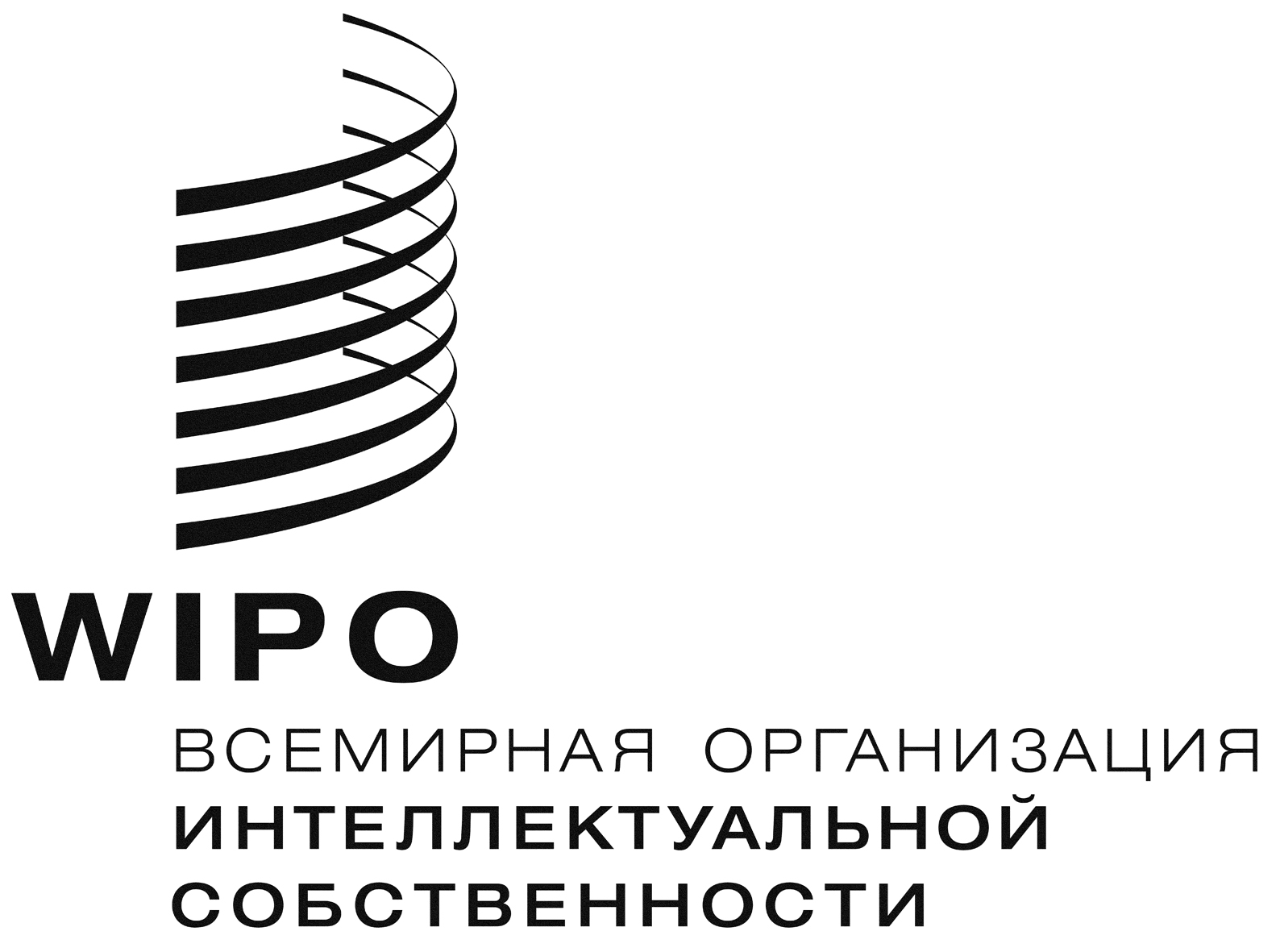 RPCT/WG/7/28    PCT/WG/7/28    PCT/WG/7/28    оригинал:  английскийоригинал:  английскийоригинал:  английскийдата:  3 июня 2014 г.дата:  3 июня 2014 г.дата:  3 июня 2014 г.